CAMARA MUNICIPAL DE SANTA BRANCASECRETARIA DE FINANÇAS - CNPJ.01.958.948/0001-17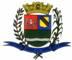 PCA AJUDANTE BRAGA 108 CENTRO SANTA BRANCAData: 18/01/2017 16:06:27Transparência de Gestão Fiscal - LC 131 de 27 de maio 2009 Sistema CECAM (Página: 1 / 2)Empenho	Processo	Fornecedor	Descrição	Mod. Lic.	Licitação	Valor Empenhado	Valor Liquidado	Valor PagoMovimentação do dia 13 de Dezembro de 201601.00.00 - PODER LEGISLATIVO01.01.00 - CAMARA MUNICIPAL01.01.00 - CAMARA MUNICIPAL 01.01.00.01.000 - Legislativa 01.01.00.01.31 - Ação Legislativa01.01.00.01.31.0001 - MANUTENÇÃO DA CAMARA 01.01.00.01.31.0001.2001 - MANUTENÇÃO DA CAMARA01.01.00.01.31.0001.2001.31901302 - CONTRIBUIÇÕES PREVIDENCIÁRIAS - INSS 01.01.00.01.31.0001.2001.31901302.0111000 - GERAL01.01.00.01.31.0001.2001.33903001 - COMBUSTÍVEIS E LUBRIFICANTES AUTOMOTIVOS 01.01.00.01.31.0001.2001.33903001.0111000 - GERAL01.01.00.01.31.0001.2001.33903007 - GÊNEROS DE ALIMENTAÇÃO 01.01.00.01.31.0001.2001.33903007.0111000 - GERAL01.01.00.01.31.0001.2001.33903999 - OUTROS SERVIÇOS DE TERCEIROS - PESSOA JURÍDICA 01.01.00.01.31.0001.2001.33903999.0111000 - GERAL, Empenho global para pagamentos dos serviços durante o exercicio	de 2016 conformecontrato, empenho global para pagamento dos serviços de adminstração geren ciamento emissao e fornecimento de documentos de legitimação de vale alimentaçao dos servidores dca camara ate dezembro de 2016MODALIDADES DE LICITAÇÃOCO-C - CONVITE / COMPRAS/SERVIÇOSCONC - CONCURSO PÚBLICOCO-O - CONVITE / OBRASCP-C - CONCORRÊNCIA PUBLICA / COMPRAS/SERVIÇOSCP-O - CONCORRÊNCIA PUBLICA / OBRASDISP - DISPENSAIN-G - INEXIGIBILIDADEIS-C - ISENTO DE LICITAÇÕES / COMPRAS/SERVIÇOSCAMARA MUNICIPAL DE SANTA BRANCASECRETARIA DE FINANÇAS - CNPJ.01.958.948/0001-17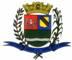 PCA AJUDANTE BRAGA 108 CENTRO SANTA BRANCAData: 18/01/2017 16:06:27Transparência de Gestão Fiscal - LC 131 de 27 de maio 2009 Sistema CECAM (Página: 2 / 2)Empenho	Processo	Fornecedor	Descrição	Mod. Lic.	Licitação	Valor Empenhado	Valor Liquidado	Valor PagoIS-O - ISENTO DE LICITAÇÕES / OBRASPR-E - PREGAO ELETRÔNICOPR-G - PREGAO PRESENCIALTP-C - TOMADA DE PREÇOS / COMPRAS/SERVIÇOSTP-O - TOMADA DE PREÇOS / OBRASSANTA BRANCA, 13 de Dezembro de 2016EVANDRO LUIZ DE MELO SOUSA1SP147248/0-8CHEFE DA COORD FINANCEIRA3380/07 - Instituto Nacional do Seguro Social, parte da camara municipal referente a contribuição social de com   petencia de novembroOUTROS/NÃO/00,000,0019.990,76de 2016 e do decimo  terceiro salario de 2016  conforme sefip3360/0219- ARNALDO MICHELLETTI JUNIOR3390/0214- AUTO POSTO ROGEPEL LTDA, refere -se aos abastecimentos de gasolina comum nos veiculos da camara municipal noDISPENSA D/00,000,00499,31mes de novmebro de 2016DISPENSA D/00,000,00167,15, refere -se aos abastecimento de gasolina comum nos veiculos da camara municipal noDISPENSA D/00,000,00167,15mes de novembro de 20163340/0454- EMPORIO ANDALUZIA LTDA, Refere -se as cestas de natal para servidores e estagiarios da Camara Muni  cipal no anoDISPENSA D/00,000,002.367,84de 2016 conforme Resolução n.04 de 29 de novembro de 2016.01.01.00.01.31.0001.2001.33903919 - MANUTENÇÃO E CONSERVAÇÃO DE VEÍCULOS01.01.00.01.31.0001.2001.33903919 - MANUTENÇÃO E CONSERVAÇÃO DE VEÍCULOS01.01.00.01.31.0001.2001.33903919 - MANUTENÇÃO E CONSERVAÇÃO DE VEÍCULOS01.01.00.01.31.0001.2001.33903919 - MANUTENÇÃO E CONSERVAÇÃO DE VEÍCULOS01.01.00.01.31.0001.2001.33903919 - MANUTENÇÃO E CONSERVAÇÃO DE VEÍCULOS01.01.00.01.31.0001.2001.33903919.0111000 - GERAL01.01.00.01.31.0001.2001.33903919.0111000 - GERAL01.01.00.01.31.0001.2001.33903919.0111000 - GERAL01.01.00.01.31.0001.2001.33903919.0111000 - GERAL3520/0406- AUTO TRATO RELAMPAGO LAVAGEM DE A, refere-se a lavagens completa dos veiculos da camara no mes de dezembro d e 2016DISPENSA D/0100,00100,000,00570/0434- PLG SIQUEIRA CONSERVACAO LIMPEZA L2610/0450- CIA BRASILEIRA DE SOLUÇOES E SERVIÇCONVITE01/20150,000,005.504,85DISPENSA D/00,000,00618,00SUBTOTAL------------------------------------------------------------------100,00100,0029.147,91TOTAL------------------------------------------------------------------100,00100,0029.147,91